Program „Asystent Osobisty Osoby Niepełnosprawnej – edycja 2023” realizowany w oparciu o umowę  nr 58/WP/2023/FS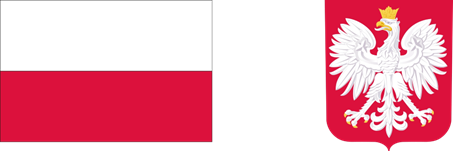 Zadanie finansowane jest ze środków Funduszu SolidarnościowegoCelem programu jest zapewnienie usług asystencji osobistej, tj. wsparcia w wykonywaniu codziennych czynności oraz funkcjonowaniu w życiu społecznym osobom z niepełnosprawnościami.Program zapewnia usługi asystenta osobistego świadczone uczestnikom przez asystenta osobistego osoby niepełnosprawnej  i jest adresowany do:Dzieci do 16 roku życia z orzeczeniem o niepełnosprawności łącznie ze wskazaniami: konieczności stałej lub długotrwałej opieki lub pomocy innej osoby w związku ze znacznie ograniczoną możliwością samodzielnej egzystencji oraz konieczności stałego współudziału na co dzień opiekuna dziecka w procesie jego leczenia, rehabilitacji i edukacji orazOsoby niepełnosprawne posiadające orzeczenie:o znacznym stopniu niepełnosprawności alboo umiarkowanym stopniu niepełnosprawności albotraktowane na równi z orzeczeniami wymienionymi w lit a) i b)Wartość dofinansowania wynosi: 182 193,56 złCałkowita wartość zadania wynosi: 182 193,56 zł